　　　　　　　子育て支援センター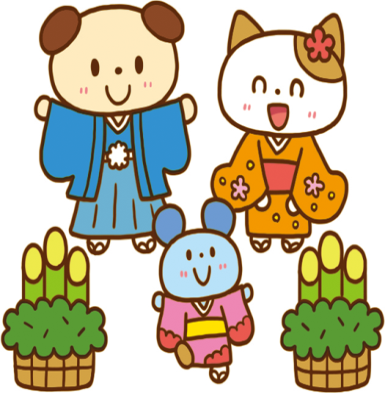 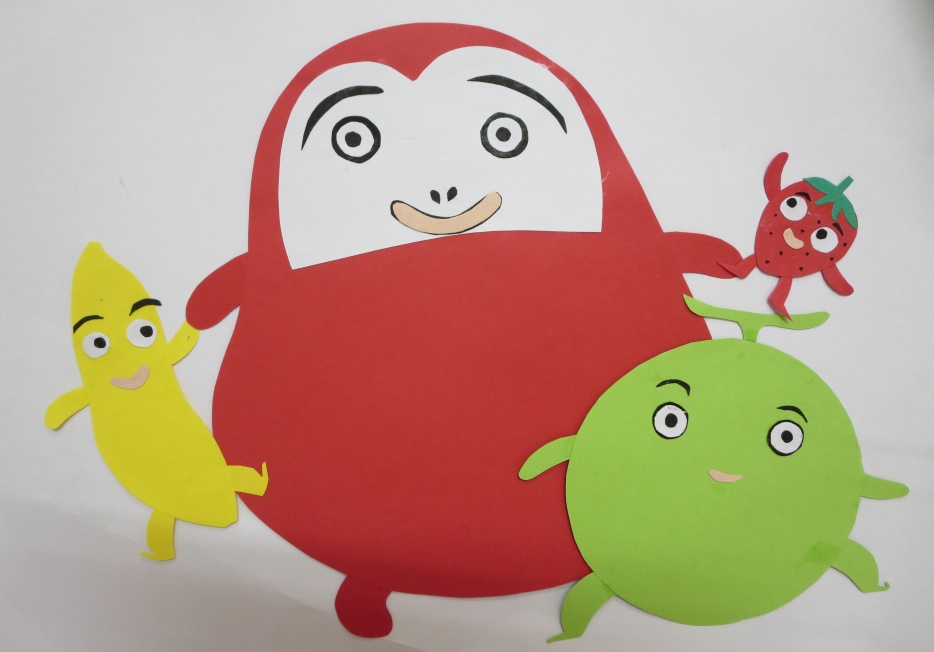 　　　　　　　　　　　　　つばめサークルだより黒崎聖母保育園	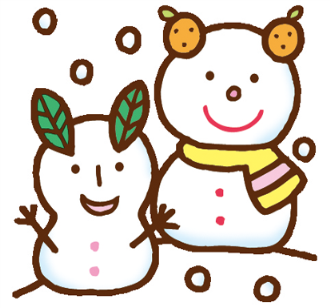 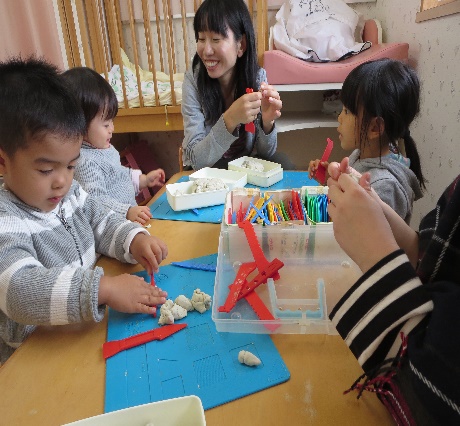 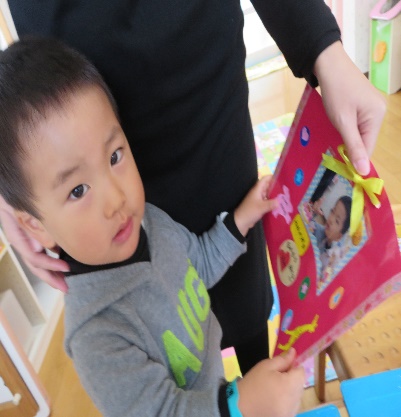 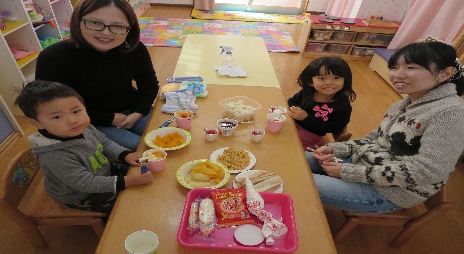 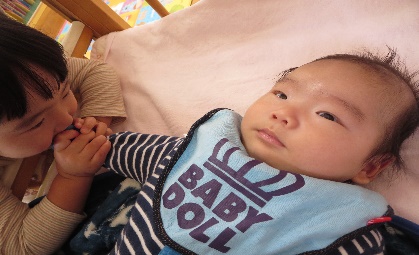 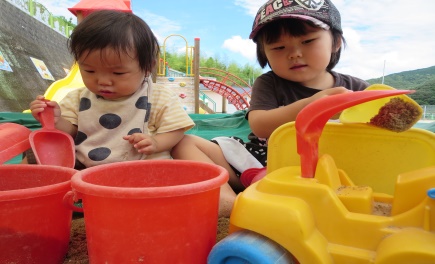 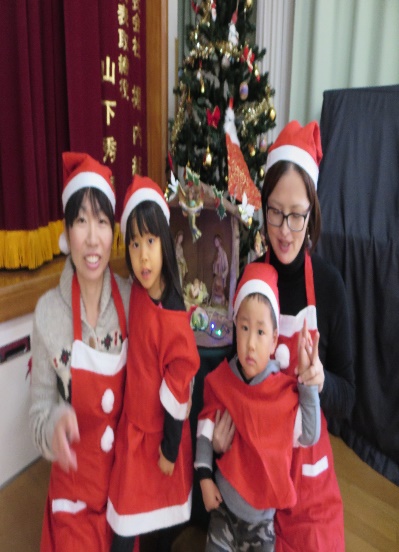 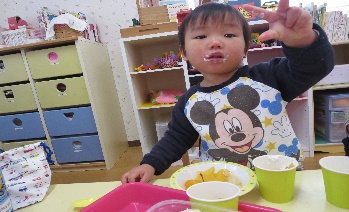 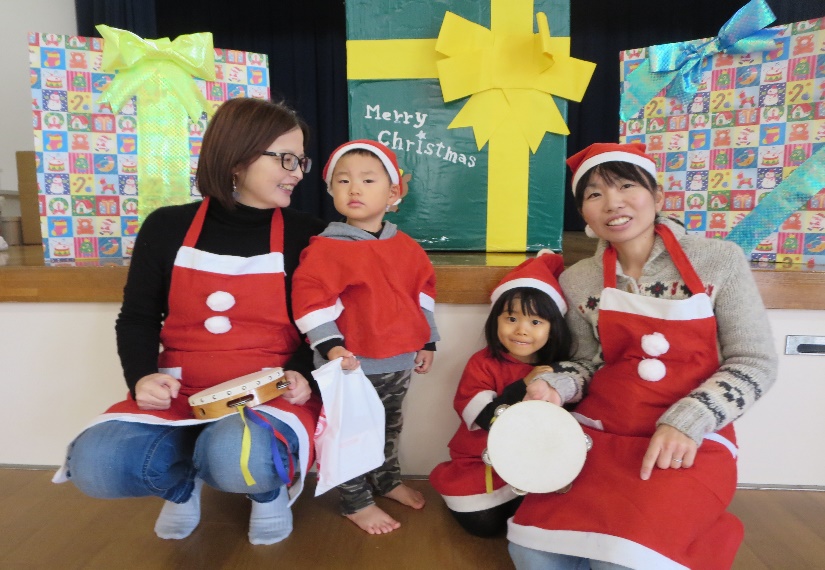 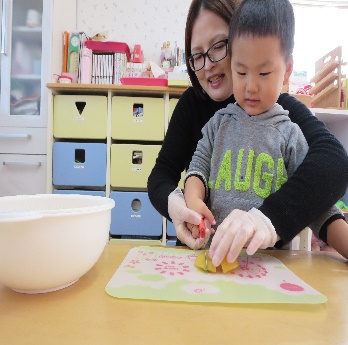 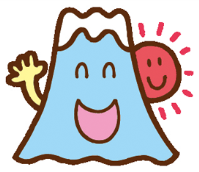 １月　　　　　　　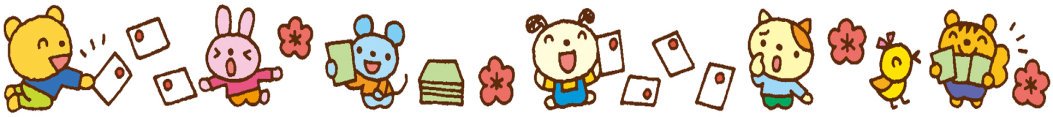 １月　　　　　　　１月　　　　　　　１月　　　　　　　１月　　　　　　　１月　　　　　　　１月　　　　　　　日月火水木金土土１元日２休所日３休所日４５６６７８９スタート！１０避難訓練１１１２１３１３１４１５１６１７お正月遊び（１１時開始）１８１９２０２０２１２２２３２４・身体測定・ふれあい遊び２５２６２７２７２８２９３０３１